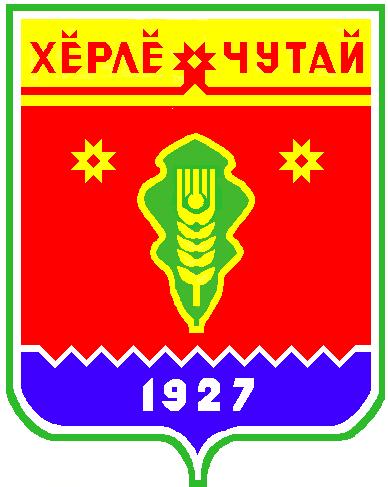 Постановлениеадминистрации  Атнарского сельского поселения Красночетайского района Чувашской Республики «О мерах по реализации решения  Собрания депутатов  «О внесении  изменений  в  решение Собрания депутатов « О бюджете  Атнарского сельского  поселения на 2019 год  и  на плановый период 2020 и 2021 годов»от 20.03.2019 №29          В соответствии с решением Собрания депутатов  Атнарского сельского поселения  №1  от 28 февраля 2019 года «О внесении изменений в решение Собрания депутатов " О бюджете  Атнарского  сельского  поселения на 2018 год  и  на плановый период 2020 и 2021 годов»" администрация Атнарского сельского поселения постановляет: 1. Принять к исполнению  бюджета   Атнарского сельского   поселения на 2019 год с учетом изменений и дополнений, внесенных решением Собрания депутатов Атнарского сельского  поселения № 1 от  28 февраля 2019 года «О внесении изменений в решение Собрания депутатов " О бюджете  Атнарского сельского  поселения на 2019 год  и  на плановый период 2020 и 2021 годов» " (далее - решение). 2. Бюджетным учреждениям Атнарского сельского поселения, другим  распорядителям  и  получателям бюджетных средств: а) внести соответствующие изменения в показатели смет доходов и расходов муниципальных учреждений на 2019 год и  на плановый период 2020 и 2021 годов, а также предложения по уточнению показателей кассового плана бюджета Атнарского сельского поселения на 2019 год и  на плановый период 2020 и 2021 годов и представить указанные изменения в финансовый отдел;  3.Рекомендовать финансовому отделу администрации Красночетайского района:а) внести соответствующие изменения в сводную бюджетную роспись бюджета Атнарского сельского поселения,  кассовый план исполнения  бюджета Атнарского сельского поселения и организовать  своевременное финансирование расходов;4. Настоящее постановление вступает  в силу  со дня  официального опубликования в печатном издании «Вестник Атнарского сельского поселения».Глава администрацииАтнарского сельского поселения	                     А.А.НаумоваРешение Собрания депутатов Атнарского сельского поселения «О внесении изменений в решение собрания депутатов «Об утверждении Порядка представления главным распорядителем средств местного бюджета в финансовый орган администрации Красночетайского района информации о совершаемых действиях, направленных на реализацию права регресса, либо об отсутствии оснований для предъявления иска о взыскании денежных средств в порядке регресса»от 20.03.2019 г.№1Собрание депутатов Атнарского  сельского поселения Красночетайского района Чувашской Республики решило:1. Утвердить прилагаемый Порядок представления главным распорядителем средств местного бюджета в финансовый орган администрации Красночетайского района информации о совершаемых действиях, направленных на реализацию Атнарском сельским поселением Красночетайского района права регресса, либо об отсутствии оснований для предъявления иска о взыскании денежных средств в порядке регресса.2. Настоящее решение вступает в силу после его официального опубликования в издании «Вестник Атнарского сельского поселения».
Председатель Собрания депутатов Атнарского сельского поселения                                     Т.П.СеменоваПриложениек решению Собрания депутатовАтнарского сельского поселенияКрасночетайского района  от 20.03.2019  №1Порядокпредставления главным распорядителем средств местного бюджета в финансовый орган администрации Красночетайского района информации о совершаемых действиях, направленных на реализацию права регресса, либо об отсутствии оснований для предъявления иска о взыскании денежных средств в порядке регресса1. Настоящий Порядок представления главным распорядителем средств местного бюджета в финансовый орган Администрации Красночетайского района информации о совершаемых действиях, направленных на реализацию Атнарском сельским поселением Красночетайского района права регресса, либо об отсутствии оснований для предъявления иска о взыскании денежных средств в порядке регресса (далее - Порядок) разработан в соответствии с пунктом 4 статьи 242.2 Бюджетного кодекса Российской Федерации и устанавливает правила представления главными распорядителями средств местного бюджета (далее - главный распорядитель) в финансовый орган администрации Красночетайского района (далее - финансовый орган) информации о совершаемых действиях, направленных на реализацию Атнарском сельским поселением Красночетайского района права регресса, либо об отсутствии оснований для предъявления иска о взыскании денежных средств в порядке регресса.2. Финансовый орган в течение 10 календарных дней со дня исполнения за счет казны Атнарского сельского поселения Красночетайского района судебного акта о возмещении вреда в соответствии со статьей 1069 Гражданского кодекса Российской Федерации направляет главному распорядителю средств бюджета уведомление по форме согласно приложению 1 к настоящему Порядку.3. Главный распорядитель средств бюджета в течение 150 календарных дней со дня поступления уведомления представляет в финансовый орган информацию о наличии либо отсутствии оснований для предъявления иска о взыскании денежных средств в порядке регресса.4. Информация о совершаемых действиях представляется главным распорядителем средств бюджета в финансовый орган ежеквартально не позднее 5 числа месяца, следующего за отчетным кварталом, по форме согласно приложению 2 к настоящему Порядку.5. Информация о совершаемых действиях представляется в финансовый орган в системе электронного документооборота и/или на бумажном носителе.6. Датой представления информации о совершаемых действиях в финансовый орган считается:а) дата ее фактического представления - при представлении информации на бумажном носителе непосредственно в финансовый орган;б) дата ее регистрации, зафиксированная в системе и электронного документооборота - при направлении информации в электронном виде.Приложение 1к Порядку представления главным распорядителем средств местного бюджета в финансовый орган Администрации Красночетайского района информации о совершаемых действиях, направленных на реализацию Атнарском сельским поселением Красночетайского района права регресса, либо об отсутствии оснований для предъявления иска о взыскании денежных средств в порядке регресса
ФОРМА
В АдминистрациюАтнарского сельского поселенияКрасночетайского районаУВЕДОМЛЕНИЕФинансовый орган Администрации Красночетайского района уведомляет о том, что на основании исполнительного листа__________________________________________________________________________,(указывается серия и номер исполнительного листа)выданного «____» _______________ 20___ г. во исполнение _____________________________________________________________________________(указывается судебный акт и дата его принятия)___________________________________________________________________________по делу № ___________________________________________________________________,(указывается номер судебного дела, данные о сторонах по делу)за счет казны Атнарского сельского поселения Красночетайского района платежным поручением от «____» ________ 20___ г. № __________ на счет _____________________________________________________________________________(для физического лица указывается фамилия, имя и отчество (при наличии), для юридического лица - его полное наименование)перечислены денежные средства в сумме _______________________ рублей.
_______________ ____________ __________________________(должность) (подпись) (расшифровка подписи)Приложение 2к Порядку представления главным распорядителем средств местного бюджета в финансовый орган Администрации Красночетайского района информации о совершаемых действиях, направленных на реализацию Атнарском сельским поселением Красночетайского района права регресса, либо об отсутствии оснований для предъявления иска о взыскании денежных средств в порядке регрессаФОРМАВ финансовый орган администрации Красночетайского района
ИНФОРМАЦИЯза ________ квартал 20 ___ годао совершаемых Атнарском сельским поселением Красночетайского района действиях, направленных на реализацию Атнарском сельским поселением Красночетайского района права регрессаРешение Собрания депутатов Атнарского сельского поселения «Положение о старосте населенного пункта  Атнарского  сельского поселения Красночетайского района Чувашской Республики»от 20.03.2019 г.№2В соответствии со ст.27.1  Федерального закона от 6 октября 2003г. № 131-ФЗ «Об общих принципах организации местного самоуправления в Российской Федерации»,  Законом Чувашской Республики от 21 декабря 2018 г. № 99  «Об отдельных вопросах, связанных с деятельностью и статусом  старосты сельского населенного пункта на территории Чувашской Республики», Собрание депутатов  Атнарского  сельского поселения Красночетайского  района Чувашской Республики р е ш и л о:1. Утвердить:- Положение о старосте населенного пункта  Атнарского  сельского поселения Красночетайского района Чувашской Республики согласно приложению № 1 к настоящему решению;- Порядок выдачи, замены и учета удостоверений старосты сельского населенного пункта  Атнарского  сельского поселения Красночетайского района Чувашской Республики согласно приложению № 2 к настоящему решению;- Положение о проведении конкурса «Лучший староста сельского населенного пункта  Атнарского  сельского поселения Красночетайского района Чувашской Республики» согласно приложению № 3 к настоящему решению.2. Признать утратившим силу решение Собрания депутатов  Атнарского сельского поселения Красночетайского района Чувашской Республики от «28» июня 2013 года № 3«Положение о старосте населенного пункта  Атнарского  сельского поселения Красночетайского района Чувашской Республики».3. Настоящее решение вступает в силу после его официального опубликования в печатном издании «Вестник  Атнарского сельского поселения».    Председатель Собрания депутатов Атнарского  сельского поселения                                          Т.П.Семенова                                                      Приложение №1 Утвержденорешением Собрания депутатов Атнарского сельского поселенияКрасночетайского района Чувашской Республикиот _20.03.2019 №2Положениео старосте населенного пункта  Атнарского сельского поселенияКрасночетайского района Чувашской Республики1. Общие положения 1.1. Настоящее Положение определяет порядок избрания и полномочия старосты сельского населенного пункта  Атнарского  сельского поселения Красночетайского района Чувашской Республики (далее – Староста).1.2. Староста избирается с целью организации взаимодействия органов местного самоуправления  Атнарского  сельского поселения и  жителей сельского населенного пункта  Атнарского  сельского поселения при решении вопросов местного значения в сельском населенном пункте, расположенном в  Атнарском сельском поселении.1.3. Староста назначается  Собранием депутатов  Атнарского  сельского поселения на срок от двух до пяти лет, по представлению собрания граждан сельского населенного пункта из числа лиц, проживающих на территории данного сельского населенного пункта и обладающих активным избирательным правом.1.4. Староста не является лицом, замещающим государственную должность, должность государственной гражданской службы, муниципальную должность или должность муниципальной службы, не может состоять в трудовых отношениях и иных непосредственно связанных с ними отношениях с органами местного самоуправления.Старостой не может быть назначено лицо:1) замещающее государственную должность, должность государственной гражданской службы, муниципальную должность или должность муниципальной службы;2) признанное судом недееспособным или ограниченно дееспособным;3) имеющее непогашенную или неснятую судимость.1.5. Староста осуществляет свою деятельность в соответствии с Конституцией Российской Федерации, Федеральным законом от 6 октября 2003г. № 131-ФЗ «Об общих принципах организации местного самоуправления в Российской Федерации», иными федеральными законами и другими нормативными правовыми актами Российской Федерации, Конституцией Чувашской Республики, Законом Чувашской Республики от 21 декабря 2018 года № 99 «Об отдельных вопросах, связанных с деятельностью и статусом старосты сельского населенного пункта на территории Чувашской Республики», законами и иными нормативными правовыми актами Чувашской Республики, Уставом  Атнарского  сельского поселения и иными муниципальными нормативными правовыми актами  Атнарского сельского поселения.1.6. Старосте Собранием депутатов  Атнарского  сельского поселения выдается удостоверение старосты сельского населенного пункта.2. Порядок избрания Старосты 2.1. Кандидаты в Старосты выдвигаются по представлению собрания граждан данного сельского населенного пункта.2.2. Для ведения собрания граждан участники собрания избирают председателя и секретаря.На собрании граждан ведется протокол, в котором указываются: дата, время и место проведения собрания, общее число граждан, проживающих на соответствующей территории, количество присутствующих, повестка дня, краткое содержание выступлений с указанием фамилии, имени, отчества выступающих, принятые решения и результаты голосования.2.3. Собрание граждан, предусмотренное настоящим Положением, правомочно при участии в нем более половины обладающих избирательным правом жителей населенного пункта. Избранным считается кандидат, за которого проголосовало более половины участников собрания граждан.2.4. Протокол об избрании Старосты, подписанный председателем и секретарем собрания граждан, представляется Собранию депутатов  Атнарского  сельского поселения. Собрание депутатов  Атнарского  сельского поселения по вопросу назначения Старосты должно  быть назначено в течение 10 календарных дней со дня получения протокола собрания граждан.2.5. Полномочия Старосты прекращаются досрочно по решению Собрания депутатов  Атнарского  сельского поселения, в состав которого входит данный сельский населенный пункт, по представлению собрания граждан сельского населенного пункта, а также в случаях, установленных пунктами 1 - 7 части 10 статьи 40 Федерального закона  от 6 октября 2003 г. № 131-ФЗ «Об общих принципах организации местного самоуправления в Российской Федерации».3.Полномочия Старосты3.1. Староста сельского населенного пункта для решения возложенных на него задач:1) взаимодействует с органами местного самоуправления, предприятиями, учреждениями и иными организациями по вопросам решения вопросов местного значения в сельском населенном пункте;2) взаимодействует с населением, в том числе посредством участия в собраниях, конференциях граждан, направляет по результатам таких мероприятий обращения и предложения, в том числе оформленные в виде проектов муниципальных правовых актов, подлежащие обязательному рассмотрению органами местного самоуправления;3) информирует жителей сельского населенного пункта по вопросам организации и осуществления местного самоуправления, а также содействует в доведении до их сведения иной информации, полученной от органов местного самоуправления;4) содействует органам местного самоуправления в организации и проведении публичных слушаний и общественных обсуждений, обнародовании их результатов в сельском населенном пункте;5) осуществляет иные полномочия и права, предусмотренные Уставом  Атнарского  сельского поселения  и (или) нормативным правовым актом Собрания депутатов  Атнарского  сельского поселения в соответствии с законом Чувашской Республики.4. Порядок получения Старостой информации (за исключением информации, содержащей сведения, составляющие государственную тайну, сведения о персональных данных, и информации, доступ к которой ограничен федеральными законами), необходимой для осуществления деятельности, в том числе по вопросам обеспечения безопасности граждан4.1. Староста вправе при осуществлении своей деятельности обращаться с письменными и устными запросами в администрацию  Атнарского  сельского поселения, Собрание депутатов  Атнарского  сельского поселения, предприятия, учреждения, организации для получения информации, затрагивающей интересы граждан, и в Единую дежурно-диспетчерскую службу Красночетайского района по вопросам  безопасности граждан, проживающих на территории населенного пункта.Староста направляет запрос и осуществляет необходимые действия в ходе его рассмотрения самостоятельно.4.2. Староста имеет право на обеспечение его правовыми актами, принятыми органами местного самоуправления  Атнарского сельского поселения. Руководитель органа местного самоуправления и иные должностные лица органа местного самоуправления при обращении Старосты безвозмездно обеспечивают его правовыми актами органов местного самоуправления  Атнарского сельского поселения, информацией по вопросу, связанной с его деятельностью, консультациями специалистов, предоставляют сведения, документы, материалы. Предоставление сведений, документов, материалов осуществляется с соблюдением Закона Российской Федерации  от 21 июля 1993 г. N 5485-I «О государственной тайне».4.3. Ответ на запрос Старосте предоставляется в письменной форме не позднее 10 рабочих дней со дня получения запроса5. Порядок рассмотрения органами местного самоуправления  Атнарского  сельского поселения проектов муниципальных правовых актов, направленных Старостой5.1. Староста имеет право выступить с правотворческой инициативой в порядке, предусмотренном Собранием депутатов  Атнарского  сельского поселения. Проект муниципального правового акта, внесенный в порядке реализации правотворческой инициативы Старосты, подлежит обязательному рассмотрению органом местного самоуправления  Атнарского  сельского поселения или должностным лицом местного самоуправления  Атнарского  сельского поселения, к компетенции которых относится принятие такого акта, в течение трех месяцев со дня его внесения.Собрание депутатов  Атнарского  сельского поселения рассматривает указанные проекты на открытом заседании. Старосте  должна быть предоставлена возможность изложения своей позиции при рассмотрении указанного проекта. Принятое по результатам рассмотрения такого проекта муниципального правового акта  Атнарского  сельского поселения мотивированное решение, должно быть официально в письменной форме доведено до сведения внесшему его Старосте.6. Порядок беспрепятственного посещения Старостой органов местного самоуправления  Атнарского  сельского поселения6.1. Староста пользуется правом беспрепятственного посещения органов местного самоуправления   Атнарского  сельского поселения и правом первоочередного приема их руководителями и другими должностными лицами при предъявлении удостоверения Старосты сельского населенного пункта установленного образца. Староста имеет право присутствовать на заседаниях Собрания депутатов  Атнарского  сельского поселения, на территории которого расположен соответствующий сельский населенный пункт.7. Материально-техническое и организационное обеспечение деятельности Старосты7.1. Староста осуществляет свои полномочия на общественных началах.7.2. За активную деятельность и достигнутые результаты в работе, на основании решения Собрания депутатов  Атнарского сельского поселения Старосте может быть предусмотрено моральное или материальное поощрение из средств местного бюджета поселения.Приложение №2 Утвержденорешением  Собрания депутатов Атнарского    сельского поселенияКрасночетайского района Чувашской Республикиот _20.03.2019 №2Порядок выдачи, замены и учета удостоверений старосты сельского населенного пункта  Атнарского  сельского поселения Красночетайского района Чувашской РеспубликиСтаросте Собранием депутатов  Атнарского  сельского поселения выдается удостоверение старосты сельского населенного пункта установленного образца в соответствии с Законом Чувашской Республики от 21.12.2018 г. № 99 «Об отдельных вопросах, связанных с деятельностью и статусом старосты сельского населенного пункта на территории Чувашской Республики». Удостоверение старосты является документом,  подтверждающим его полномочия, и выдается в течение 10 рабочих дней со дня назначения его старостой сельского населенного пункта.Удостоверение старосты подписывается председателем Собрания депутатов  Атнарского  сельского поселения и заверяется печатью Собрания депутатов  Атнарского  сельского поселения.Выдача удостоверения производится в индивидуальном порядке под роспись в журнале учета и выдачи удостоверений старост. Удостоверение старосты выдается на срок полномочий старосты.Замена  удостоверения производится в случаях:- изменения фамилии, имени или отчества владельца;- установления неточностей или ошибочности произведенных в удостоверении записей;- непригодности для пользования (порчи);- утери удостоверения.Замена удостоверения осуществляется на основании заявления старосты о выдаче нового удостоверения. Заявление подается на имя председателя Собрания депутатов  Атнарского  сельского поселения. В заявлении указываются причины замены удостоверения.В случае изменения старостой фамилии, имени или отчества к заявлению прилагаются заверенные копии документов, подтверждающих факт изменения фамилии, имени или отчества.В случае порчи удостоверения старосты оно заменяется на новое при условии возврата старого удостоверения.В случае утери удостоверения старостой в заявлении указываются обстоятельства его утраты.Собрание депутатов  Атнарского  сельского поселения  в течение 5 рабочих  дней со дня поступления заявления старосты о замене удостоверения оформляет новое удостоверение старосты. Отметка о замене удостоверения производится в журнале учета и выдачи удостоверений старост.При прекращении полномочий старосты удостоверение старосты подлежит возврату Собранию депутатов  Атнарского  сельского поселения в день прекращения полномочий старосты сельского населенного пункта.Запрещается использование удостоверения старосты во время, не связанное с осуществлением полномочий старосты сельского населенного пункта.Приложение №3 Утвержденорешением Собрания депутатов Атнарского сельского поселенияКрасночетайского район Чувашской Республикиот _20.03.2019 №2Положение о проведении конкурса «Лучший староста сельского населенного пункта  Атнарского  сельского поселения Красночетайского района Чувашской Республики»1. Общие положения1.1. В целях выявления, поощрения и распространения примеров наиболее эффективного исполнения старостой своих полномочий органами местного самоуправления  Атнарского  сельского поселения Красночетайского района может проводиться конкурс «Лучший староста сельского населенного пункта  Атнарского  сельского поселения Красночетайского района Чувашской Республики».1.2. Задачи конкурса:1) выявление и поддержка инициатив старост сельских населенных пунктов  Атнарского  сельского поселения, направленных на развитие территории (далее – сельских старост);2) пропаганда практического опыта работы сельских старост;3) стимулирование гражданской активности сельских старост, повышение мотивации эффективного исполнения сельскими старостами своих полномочий, а также содействие повышению престижа и авторитета сельских старост.1.3. Участвовать в конкурсе имеют право старосты сельского населенного пункта  Атнарского  сельского поселения, осуществляющие свою деятельность в соответствии с Законом Чувашской Республики от 21 декабря 2018 г. № 99  «Об отдельных вопросах, связанных с деятельностью и статусом старосты сельского населенного пункта на территории Чувашской Республики».2. Порядок подготовки конкурса2.1. Для организации и проведения конкурса постановлением администрации  Атнарского  сельского поселения создается организационный комитет конкурса (далее - оргкомитет), который осуществляет свою деятельность в соответствии с настоящим Положением, и утверждается его состав.2.2. Оргкомитет в своей деятельности руководствуется Конституцией Российской Федерации, федеральными конституционными законами, федеральными законами и иными нормативными правовыми актами Российской Федерации, Конституцией Чувашской Республики, законами Чувашской Республики, иными нормативными правовыми актами Чувашской Республики и настоящим Положением.2.3. Оргкомитет состоит из председателя, заместителя председателя, секретаря, иных членов оргкомитета - представителей органов местного самоуправления  Атнарского сельского поселения, а также учреждений, других организаций, находящихся на территории  Атнарского сельского поселения,  приглашаемых в качестве членов оргкомитета.2.4. Основными задачами оргкомитета являются:объективная оценка деятельности сельских старост, представивших документы для участия в конкурсе;определение победителей конкурса.2.5. Оргкомитет для решения возложенных на него задач осуществляет следующие функции:размещает объявление о проведении конкурса на официальном сайте администрации  Атнарского сельского поселения в информационно-телекоммуникационной сети Интернет;устанавливает срок представления документов на участие в конкурсе;рассматривает документы, представленные участниками для участия в конкурсе;дает всестороннюю и объективную оценку участникам конкурса;принимает решение о признании конкурса несостоявшимся в случаях, предусмотренных настоящим Положением.2.6. Оргкомитет для решения возложенных на него задач имеет право запрашивать и получать в установленном порядке необходимые материалы от участников, представивших документы для участия в конкурсе.2.7. Заседания оргкомитета проводит председатель оргкомитета, а в его отсутствие - заместитель председателя оргкомитета.Заседание оргкомитета считается правомочным, если на нем присутствует не менее двух третей от общего числа его членов.2.8. Секретарь оргкомитета:принимает, регистрирует и систематизирует документы участников;информирует участников, представивших документы для участия в конкурсе, о результатах прохождения этапов конкурса, победителей конкурса о времени и месте награждения;ведет протоколы заседаний оргкомитета, в которых фиксирует его решения и результаты голосования;осуществляет иные функции по обеспечению проведения конкурса.2.9. Организационно-техническое обеспечение деятельности оргкомитета осуществляется администрацией  Атнарского  сельского поселения.3. Условия и порядок проведения конкурса3.1. К участию в конкурсе допускаются действующие сельские старосты, осуществляющие свою деятельность не менее 6 месяцев. Конкурс проводится в два этапа.На первом этапе конкурса, в течение 3 рабочих дней после издания постановления администрации  Атнарского сельского поселения, указанного в пункте 2.1 настоящего Положения, оргкомитет размещает на сайте администрации в информационно-телекоммуникационной сети Интернет объявление о проведении конкурса, которое должно содержать следующие сведения:требования, предъявляемые к участникам в соответствии с пунктом 3.1 настоящего Положения;перечень документов, подлежащих представлению для участия в конкурсе;место и время приема документов, подлежащих представлению для участия в конкурсе;срок приема документов на участие в конкурсе;сведения об источнике подробной информации о конкурсе (телефон, факс, адрес электронной почты секретаря оргкомитета).3.2. Участники (сельские старосты), в установленные оргкомитетом сроки приема документов представляют в оргкомитет следующие документы:1) заявление о допуске к участию в конкурсе на имя председателя оргкомитета по форме согласно приложению № 1 к настоящему Положению;2) заполненную и подписанную анкету по форме согласно приложению № 2 к настоящему Положению;3) документы, подтверждающие достижения сельского старосты за время осуществления своей деятельности, его личный вклад в развитие сельского населенного пункта.3.3. По истечении срока приема документов от участников, претендующих на участие в конкурсе, оргкомитет в течение 3 рабочих дней принимает решение о допуске к участию в конкурсе либо об отказе в допуске к участию в конкурсе.В случае принятия решения об отказе в уведомлении указывается причина отказа и разъясняется порядок обжалования.3.4. Решение об отказе в допуске к участию в конкурсе принимается в следующих случаях:1) если документы не соответствуют требованиям настоящего Положения;2) если документы представлены не в полном объеме или с нарушением установленного срока приема документов;3) срок осуществления полномочий старосты сельского населенного пункта менее 6 месяцев.3.5. Конкурс проводится в случае, если к участию в конкурсе допущено не менее двух участников.3.6. Если по истечении срока приема документов на участие в конкурсе представлены документы только одним участником, то сроки приема документов на участие в конкурсе могут быть продлены по решению оргкомитета. Данное решение оформляется протоколом.3.7. Если представлены документы только одним участником и оргкомитет не принимает решения о продлении сроков приема документов на участие в конкурсе, конкурс признается несостоявшимся.3.8. На втором этапе конкурса членами оргкомитета оцениваются документы, представленные участниками в соответствии с пунктом 3.2. настоящего Положения.3.9. В течение 3 рабочих дней со дня окончания срока приема документов секретарем оргкомитета доводятся до членов оргкомитета копии документов, представленные на конкурс, для их изучения и оценки.На основе сведений об изучении и оценке документов участников конкурса в течение 3 рабочих дней секретарь оргкомитета выводит интегрированную оценку и составляет рейтинг участников конкурса по каждой номинации.3.10. Итоги второго этапа конкурса оформляются протоколом, который подписывается председателем оргкомитета и секретарем.3.11. Заседание оргкомитета оформляется протоколом, который подписывается председателем оргкомитета и секретарем оргкомитета.4. Подведение итогов конкурса4.1. На заседании оргкомитета определяется победитель конкурса, набравший наибольшее количество баллов по критериям оценки конкурсантов.При равенстве баллов участников конкурса победитель конкурса определяется открытым голосованием простым большинством голосов присутствующих на заседании членов оргкомитета. При равенстве голосов членов оргкомитета решающим является голос председательствующего на заседании оргкомитета.При отсутствии победителя конкурса оргкомитет принимает решение о том, что конкурс в соответствующей номинации признан несостоявшимся.4.2. Победители конкурса торжественно награждаются дипломами конкурса.4.3. Награждение победителей конкурса производится председателем оргкомитета.4.4. Организационно-техническое обеспечение церемонии награждения победителей конкурса осуществляется  администрацией  Атнарского  сельского поселения.4.5. Информация об итогах конкурса размещается на сайте администрации  Атнарского сельского поселения в информационно-телекоммуникационной сети Интернет.4.6. Документы участников конкурса возвращаются им по письменному заявлению в течение трех лет со дня завершения конкурса. До истечения этого срока документы хранятся в администрации  Атнарского  сельского поселения, после чего подлежат уничтожению.Положение № 1к Положению о проведении конкурса«Лучший староста сельского населенного пункта  Атнарского  сельского поселения Красночетайского района Чувашской Республики»Заявлениео допуске к участию в конкурсе «Лучший староста сельского населенного пункта  Атнарского  сельского поселения Красночетайского района Чувашской Республики» Председателю организационного комитета конкурса                                «Лучший староста сельского населенного пункта  Атнарского  сельского поселения Красночетайского район Чувашской Республики»                          _______________________________________________                                            (Ф.И.О.)                          _______________________________________________                                 (Ф.И.О. старосты сельского населенного                          _______________________________________________                           пункта  Атнарского  сельского поселениязаявление.     Прошу  допустить  меня  к  участию  в конкурсе «Лучший староста сельского населенного пункта  Атнарского  сельского поселения Красночетайского района Чувашской Республики».      С условиями конкурса ознакомлен(а) и согласен(а).     Прилагаю следующие документы (перечислить):_________________________________________________________________________________________________________________________________________________________________________________________________________ ____________ 20__ г.                                                                    _________________                                                                                                                         (подпись )  Приложение № 2к Положению о проведении конкурса«Лучший староста сельского населенного пункта  Атнарского  сельского поселения Красночетайского района Чувашской Республики»АНКЕТА КОНКУРСАНТА
Фамилия ___________________________________________________________________Имя _______________________________________________________________________Отчество __________________________________________________________________Дата рождения               _______________________________________________Номер контактного телефона: _______________________________________________
    Работа,  проведенная на подведомственной территории с 1 января текущего  года  (отдельно  указывается  каждое  мероприятие,  проведенное  с 1 января  текущего   года,  за  исключением  встреч  с  населением,  к  анкете  могут прилагаться фото- и видеоматериалы):______________________ _____________________ _____________________________   (дата)                                           (подпись)                               (расшифровка подписи) Приложение № 3к Положению о проведении конкурса«Лучший староста сельского населенного пункта  Атнарского  сельского поселения Красночетайского района Чувашской Республики»Критерии оценки конкурсанта на звание «Лучший староста сельского населенного пункта  Атнарского  сельского поселения Красночетайского района Чувашской Республики»Публичное слушание по обсуждению  проекта решенияСобрания депутатов Атнарского сельского поселения  «О внесении изменений в  Устав Атнарского сельского поселения Красночетайского района Чувашской Республики »от 20.03.2019 г.Присутствовали: 45  чел. Президиум:Председатель – Наумова А.А..– глава администрации  Атнарского сельского поселенияСекретарь – Илларионова Н.А. – ведущий специалист-эксперт администрации Атнарского сельского поселенияПовестка дня    1. Проект решения Собрания депутатов Атнарского сельского поселения  «О внесении изменений в  Устав Атнарского сельского поселения Красночетайского района Чувашской Республики»   1. Слушали:      Илларионову Н.А. - ведущего  специалиста-эксперта администрации Атнарского сельского поселения которая в своем выступлении ознакомила присутствующих с проектом решения Собрания депутатов Атнарского сельского поселения «О внесении изменений в Устав Атнарского сельского поселения Красночетайского района Чувашской Республики», опубликованным в периодическом печатном издании «Вестник Атнарского сельского поселения» №2/1 от 18 февраля 2019 года и в сети Интернет  на сайте Атнарского сельского поселения. ВЫСТУПИЛИ:Кузьмин В.С.- житель с. Атнары с предложением одобрить проект решения о внесении изменений в Устав Атнарского сельского поселения Красночетайского района Чувашской Республики.РЕШИЛИ: Рекомендовать Собранию депутатов принять изменения в Устав Атнарского сельского поселения  Красночетайского  района Чувашской Республики.Решение принято единогласно.Председатель Собрания                                                    А.А.НаумоваСекретарь Собрания:                                                         Н.А.ИлларионоваNИнформация об исполненном судебном актеИнформация об исполненном судебном актеИнформация об исполненном судебном актеИнформация об исполненном судебном актеМеры, принятые для взыскания денежных средств в порядке регрессаМеры, принятые для взыскания денежных средств в порядке регрессаМеры, принятые для взыскания денежных средств в порядке регрессаМеры, принятые для взыскания денежных средств в порядке регрессаМеры, принятые для взыскания денежных средств в порядке регрессаМеры, принятые для взыскания денежных средств в порядке регрессаМеры, принятые для взыскания денежных средств в порядке регрессаМеры, принятые для взыскания денежных средств в порядке регрессаМеры, принятые для взыскания денежных средств в порядке регрессаМеры, принятые для взыскания денежных средств в порядке регрессаМеры, принятые для взыскания денежных средств в порядке регресса123456789101112131415наименование судебного органа, принявшего судебный актномер судебного дела и дата принятия судебного актадата уведомления, направленного финансовым органомсумма, перечисленная за счет казны Красночетайского района, руб.дата подачи искового заявления в порядке регрессанаименование судебного органа, в который подано исковое заявление в порядке регрессаномер судебного деладата принятия судебного актасумма, взысканная в порядке регресса, руб.дата вступления судебного акта в законную силудата направления исполнительного документа для исполнениянаименование организации, принявшей исполнительный документ на исполнение/наименование под разделения Федеральной службы судебных приставов, возбудивших исполнительное производстводата принятия исполнительного документа для исполнения/дата возбуждения исполнительного производства Федеральной службой судебных приставовмеры, принятые по исполнению судебного актадата перечисления денежных средств в местный бюджет номер платежного документа, перечисленная сумма, руб.1. Количество домохозяйств на подведомственной территории (рассчитывается как общее количество одноквартирных жилых домов и квартир в многоквартирных домах, расположенных на подведомственной территории)2. Количество встреч с гражданами, проведенных с 1 января текущего года в целях доведения до населения подведомственной территории информации об изменениях в законодательстве, в том числе муниципальных правовых актах, а также в иных целях, не связанных с направлением запросов, заявлений, предложений в органы местного самоуправления3. Количество проведенных с 1 января текущего года встреч с гражданами, по результатам которых в органы местного самоуправления направлены в письменной форме запросы, заявления, предложения (копии запросов, заявлений, предложений прилагаются к анкете конкурсанта)4. Проведение социальной работы с населением и помощи его наиболее уязвимым категориям (малоимущим,  безработные, одинокие и престарелые, инвалиды, участники войн, дети-сироты)5. Благоустройство и содержание  в чистоте жилых домов,  придомовых территорий и улиц сельских населенных пунктов, озеленение,  создание благоприятных условий для проживания жителей населенных пунктов, проведение субботников6. Участие в организации культурных мероприятий, праздников улиц, деревень, участие в территориальных и районных мероприятиях№п/пСодержание проведенного мероприятияЧисло домохозяйств подведомственной территории, на которые направлено проведенное мероприятие№п/пКритерий оценкиИтоговая оценка (в баллах)Степень социальной значимости работы, проведенной старостой, для жителей подведомственной территории (отдельно оценивается каждое проведенное мероприятие, за исключением встреч с населением, итоговая оценка исчисляется в виде суммы баллов по каждому мероприятию)Количество встреч с гражданами, проведенных в целях доведения до населения подведомственной территории информации об изменениях в законодательстве, в том числе муниципальных правовых актах, в части, касающейся прав и обязанностей граждан - жителей подведомственной территории, а также в иных целях, не связанных с направлением запросов, заявлений, предложений в органы местного самоуправления (каждая проведенная встреча оценивается в 1 балл, итоговая оценка исчисляется в виде суммы баллов)Количество встреч с гражданами, по результатам которых в органы местного самоуправления направлены в письменной форме запросы, заявления, предложения (каждая встреча с гражданами, результат которой подтвержден копией запроса, заявления, предложения, оценивается в 15 баллов, итоговая оценка исчисляется в виде суммы баллов)Полнота охвата подведомственной территории деятельностью старосты (отдельно оценивается по каждому проведенному мероприятию, за исключением встреч с населением, итоговая оценка исчисляется в виде суммы оценок по каждому мероприятию)Количество проведенных мероприятий, направленных на благоустройство и содержание  в чистоте жилых домов,  придомовых территорий и улиц сельских населенных пунктов, озеленение, создание благоприятных условий для проживания жителей населенных пунктов, проведение субботников (каждая проведенное мероприятие оценивается в 1 балл, итоговая оценка исчисляется в виде суммы баллов)Итоговая оценкаИтоговая оценка(итоговая сумма баллов по каждому из критериев оценкиВЕСТНИК Атнарского сельского поселенияТир. 100 экз.с. Атнары , ул.Молодежная, 52аsao-atnart@krchet.cap.ruНомер сверстан ведущим специалистом администрации Атнарского сельского поселенияОтветственный за выпуск: А.Н.КузнецовВыходит на русском  языке